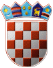            REPUBLIKA HRVATSKAOSJEČKO-BARANJSKA ŽUPANIJAOPĆINA PODRAVSKA MOSLAVINA              OPĆINSKO VIJEĆEKLASA: 363-01/19-01/21URBROJ: 2115/03-01-20-2Podravska Moslavina, 29. prosinac 2020. godine Na temelju članka 20. Zakona o proračunu („Narodne novine“, br. 87/08., 136/12. i 15/15.), članka 31. stavka 3. Zakona o postupanju s nezakonito izgrađenim zgradama („Narodne novine“, broj 86/12., 143/13., 65/17. i 14/19.) i članka 28. Statuta Općine Podravska Moslavina ( Službeni glasnik br. 1/18. i 2/20.), Općinsko vijeće Općine Podravska Moslavina na 26. sjednici, održanoj 29. prosinca 2020. godine,d o n o s iIZMJENE I DOPUNE PROGRAMAkorištenja sredstava naknade za zadržavanje nezakonito izgrađenih zgrada uprostoru na području Općine Podravska Moslavina u 2020. godiniČlanak 1.U Izmjenama i dopunama Programa korištenja sredstava naknade za zadržavanje nezakonito izgrađenih zgrada u prostoru na području Općine Podravska Moslavina za 2020. godinu (Službeni glasnik Općine Podravska Moslavina br. 13/19.) članak 3. mijenja se i glasi: Planirana sredstva naknade u visini od 5.000,00 kuna namjenski će se koristiti:- za financiranje troškova realizacije Programa izgradnje i održavanja komunalne infrastrukture na području Općine za 2020. godinu u dijelu koji se odnosi na održavanje komunalne infrastrukture na području izgrađenih dijelova građevinskog područja naselja Općine Podravska Moslavina.Članak 2.Ostale odredbe ostaju nepromijenjene.Članak 3.Ove Izmjene i dopune Programa korištenja sredstava naknade za zadržavanje nezakonito izgrađenih zgrada u prostoru na području Općine Podravska Moslavina za 2020. godinu stupaju na snagu osmog dana od dana objave u „Službenom glasniku Općine Podravska Moslavina“.            			                                                                                                                                             	PREDSJEDNIK OPĆINSKOG VIJEĆA                                                                                   Erik Šverer